Guide TechniqueLot de Demande d’Acheminement20 Mai 2022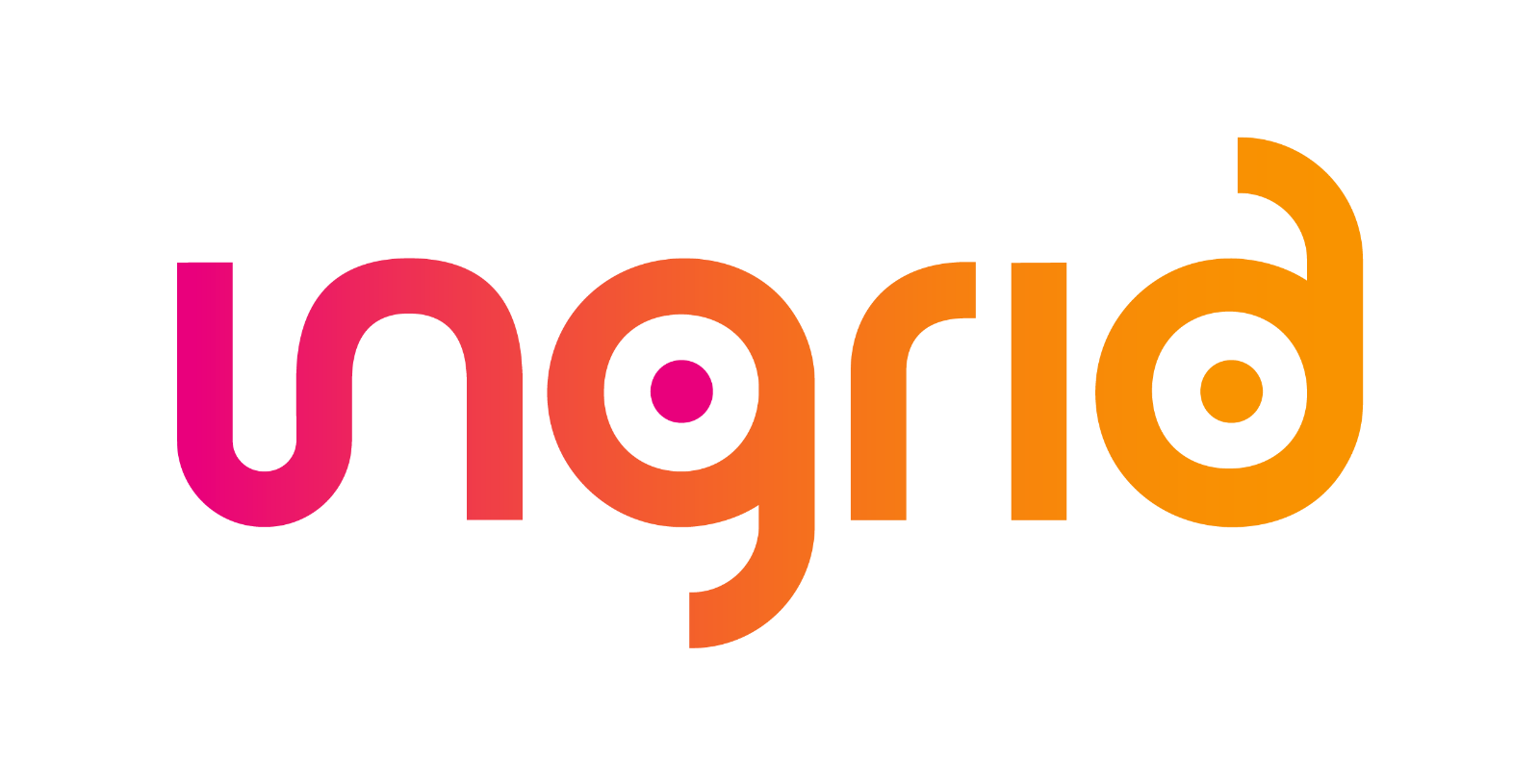 Suivi de versionsDéfinition du documentLe lot de demandes d’acheminement est un document propre à un contrat d’acheminement, qui regroupe les demandes d’acheminement que souhaite faire parvenir l’expéditeur auprès de GRTgaz.Modalité de mise à disposition Le document lot de Demandes d’Acheminement est à mettre à disposition de GRTgaz par les expéditeurs selon la modalité suivante : Proactive : envoie d’un fichier au format csv via depuis le portail client ingrid. Une version EDIG@s de ce document existe également (NOMINT).Mise à disposition via API : une API sera disponible dans un second temps pour envoyer ces données à GRTgaz.Nom et format du document Le fichier à envoyer est au format CSVIl n’y a pas de règle de nommage spécifique.Description du format du documentLes fichiers sont à envoyer au format CSV.Les tableaux présentés dans cette partie contiennent les colonnes suivantes :N° Col : numéro de la colonne dans la ligneNom : description du contenu du champType : type du champFormat : format de la donnéeObligatoire : détermine si le champ est obligatoirement renseigné ou non Description : précision supplémentaireExemple : gamme de valeurs que peut prendre la donnée ou des exemples de valeurs.Ligne d’entête :Corps du fichier :Exemple de fichier :Contrat d’interface APIUne API sera mise à disposition dans un second temps pour fournir les données relatives aux lots de demande d’acheminement.RéférenceRéférenceGuideTechnique-DA-FRGuideTechnique-DA-FRGuideTechnique-DA-FRGuideTechnique-DA-FRClassementClassementClassementAccessibilitéAccessibilitéAccessibilitéAccès réservéRestreintRestreintInterneInterneLibre (à préciser)XRésuméRésuméRésuméRésuméRésuméRésuméRésuméRésuméRésuméRésuméRésuméRésuméRésuméCe document décrit le format d’échange des données relatives aux demandes d’acheminement.Ce document décrit le format d’échange des données relatives aux demandes d’acheminement.Ce document décrit le format d’échange des données relatives aux demandes d’acheminement.Ce document décrit le format d’échange des données relatives aux demandes d’acheminement.Ce document décrit le format d’échange des données relatives aux demandes d’acheminement.Ce document décrit le format d’échange des données relatives aux demandes d’acheminement.Ce document décrit le format d’échange des données relatives aux demandes d’acheminement.Ce document décrit le format d’échange des données relatives aux demandes d’acheminement.Ce document décrit le format d’échange des données relatives aux demandes d’acheminement.Ce document décrit le format d’échange des données relatives aux demandes d’acheminement.Ce document décrit le format d’échange des données relatives aux demandes d’acheminement.Ce document décrit le format d’échange des données relatives aux demandes d’acheminement.Ce document décrit le format d’échange des données relatives aux demandes d’acheminement.VersionDateAuteur(s)DescriptionV1.020/05/2022M LE GAOUYATVersion InitialeN° ColNomTypeFormatObligatoireDescriptionExemple1TYPE_MESSAGETexteOConstante obligatoireNOMINATION2NO_DOCAlphanumériqueNOMINTxxxxxONuméro du message NOMINT000003DATE_GENERATIONDate aaaammjjODate de génération du message202205204HEURE_GENERATIONHeure hhmmssOHeure de génération du message2140015CODE_CONTRATAlphanumériqueORéférence GRTgaz du contrat d’acheminementGFXXXX016ORIGINETexteOConstante obligatoireTRANS7PERIODEAlphanumériquejj/mm/aaaa 06:00 – jj/mm/aaaa 06:00O20/05/2022 06:00 - 27/05/2022 06:00N° ColNomTypeFormatObligatoireDescriptionExemple1CODE_CONTRATAlphanumériqueORéférence GRTgaz du contrat d’acheminementGFXXXX012ANNEETexteaaaaOAnnée de la journée gazière de la demande d’acheminement, sur 4 digits20223MOISTexte mmOMois de la journée gazière de la demande d’acheminement, sur 2 digits054JOURTexte jjOJour de la journée gazière de la demande d’acheminement, sur 2 digits095SENSTexteOSens de la demande d’acheminementRec ou Del6CODE_POINTAlphanumériqueOPoint contractuel de la demande d’acheminementIR0006, IR0010, etc.7CODE_EXPEDITEURTexteORéférence GRTgaz du code shipper du contrat d’acheminementGFXXXX8CONTREPARTIETexteORéférence du code shipper en contrepartieGFXXXX 9PRIORISATIONNumériqueN10QUANTITENumériqueKWh/J 25°COValeur de la demande d’acheminement-200 000(KWh/J 25°C)11TYPETexteNType de la demande d’acheminement. Si cette balise est vide, la demande d’acheminement est considérée comme « Double-Sided Nomination »“Double-Sided Nomination”,“Single-Sided Nomination”Demande d’acheminement horaire (si le type est « Single-Sided Nomination » et si la demande est au pas horaire)NB : Dans ce cas, la colonne QUANTITE dans la section ‘Corps du fichier’ représente l’agrégat journalier de toutes les colonnes QUANTITE dans la section ‘Demande d’acheminement horaire’ faisant immédiatement suite à la ligne de DA journalière.Demande d’acheminement horaire (si le type est « Single-Sided Nomination » et si la demande est au pas horaire)NB : Dans ce cas, la colonne QUANTITE dans la section ‘Corps du fichier’ représente l’agrégat journalier de toutes les colonnes QUANTITE dans la section ‘Demande d’acheminement horaire’ faisant immédiatement suite à la ligne de DA journalière.Demande d’acheminement horaire (si le type est « Single-Sided Nomination » et si la demande est au pas horaire)NB : Dans ce cas, la colonne QUANTITE dans la section ‘Corps du fichier’ représente l’agrégat journalier de toutes les colonnes QUANTITE dans la section ‘Demande d’acheminement horaire’ faisant immédiatement suite à la ligne de DA journalière.Demande d’acheminement horaire (si le type est « Single-Sided Nomination » et si la demande est au pas horaire)NB : Dans ce cas, la colonne QUANTITE dans la section ‘Corps du fichier’ représente l’agrégat journalier de toutes les colonnes QUANTITE dans la section ‘Demande d’acheminement horaire’ faisant immédiatement suite à la ligne de DA journalière.Demande d’acheminement horaire (si le type est « Single-Sided Nomination » et si la demande est au pas horaire)NB : Dans ce cas, la colonne QUANTITE dans la section ‘Corps du fichier’ représente l’agrégat journalier de toutes les colonnes QUANTITE dans la section ‘Demande d’acheminement horaire’ faisant immédiatement suite à la ligne de DA journalière.Demande d’acheminement horaire (si le type est « Single-Sided Nomination » et si la demande est au pas horaire)NB : Dans ce cas, la colonne QUANTITE dans la section ‘Corps du fichier’ représente l’agrégat journalier de toutes les colonnes QUANTITE dans la section ‘Demande d’acheminement horaire’ faisant immédiatement suite à la ligne de DA journalière.Demande d’acheminement horaire (si le type est « Single-Sided Nomination » et si la demande est au pas horaire)NB : Dans ce cas, la colonne QUANTITE dans la section ‘Corps du fichier’ représente l’agrégat journalier de toutes les colonnes QUANTITE dans la section ‘Demande d’acheminement horaire’ faisant immédiatement suite à la ligne de DA journalière.1QTYHOURLYTexteQTYHOURLYO*Constante QTYHOURLY2PERIODEAlphanumériquejj/mm/aaaa 06:00 – jj/mm/aaaa 06:00O*Période concernée par le message3QUANTITENumériqueKWh/h 25°CO*Valeur horaire de la da4UNITEKWH/HConstanteKWH/H